Choose a different/unusual perspectiveDirections: Create a single or multiple frame comic strip (like the one on page 202) that gives the opposite perspective we expect. For example: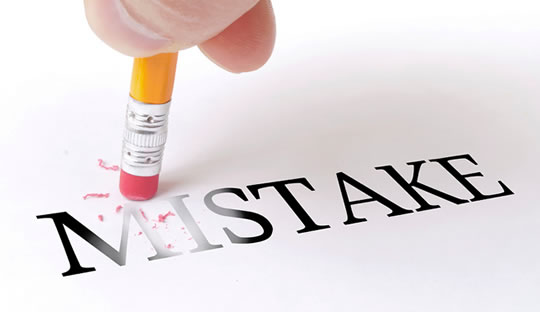 “I wish she would stop making mistakes. She is going to wear me out!”Choose a different/unusual perspectiveDirections: Create a single or multiple frame comic strip (like the one on page 202) that gives the opposite perspective we expect. For example:“I wish she would stop making mistakes. She is going to wear me out!”Choose a different/unusual perspectiveDirections: Create a single or multiple frame comic strip (like the one on page 202) that gives the opposite perspective we expect. For example:“I wish she would stop making mistakes. She is going to wear me out!”